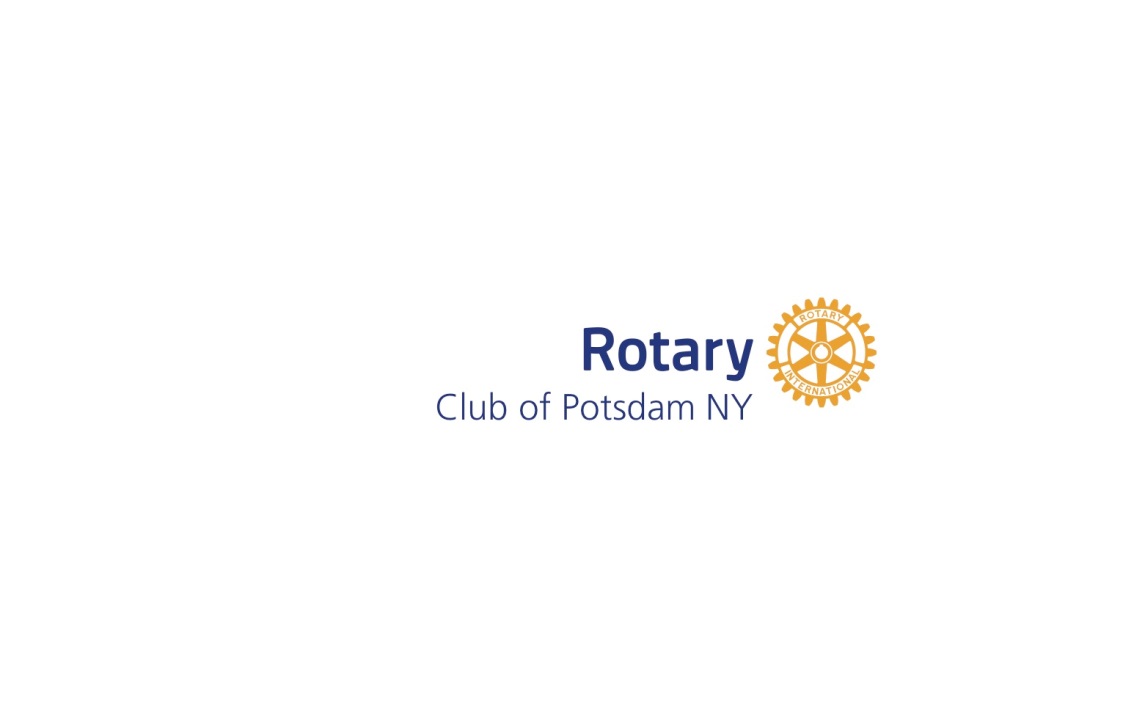 Post Office Box 912
Potsdam, NY  13676Registration/Sponsorship FormWe welcome your foursome! To register and become a sponsor, please reply by July 27th:Online, using your credit card via our event link on potsdamrotary.orgEmail: download this form at potsdamrotary.org and email it to potsdamrotarygolf@gmail.comMail: make checks payable to Potsdam Rotary Club, PO Box 912, Potsdam, NY 13676-0912We can accommodate the first 35 Teams to register. Let us hear from you soon!Prices are as follows:$90/per person (Golf, Lunch & Dinner) $70/per person (Golf & Lunch)  $25-Dinner Only				Member of Potsdam Town & Country Club		Dinner1st Player___________________________		Y    N				Y    N2nd Player____________________________		Y   N				Y    N3rd Player____________________________		Y   N				Y    N4th Player____________________________		Y   N				Y    NTeam Captain________________________ Email Address______________________________ Contact Phone Number_______________________THANK YOU FOR YOUR SUPPORT!If you have any questions, please contact any of the following committee members: Christa Carroll, potsdamrotarygolf@gmail.com, 315.742.2555Michael GriffinTanya KriseDuane Pelkey, duane.pelkey@communitybankna.comCarol Hunter**Sponsorship Information is on the back of this form**Potsdam RotaryAnnual Scholarship Golf Tournament—August 7, 2020Sponsorship LevelsSponsor Name:_________________________________ $800	_____			Hole-In-One SponsorTeam golf & dinner feesPromotional advertising$550	_____			Eagle Sponsor2 dinner tickets and Promotional advertising $300	_____			Birdie SponsorPromotional advertising $150	_____			Par SponsorDay of Event advertising $______________           Other Cash Amount * Day of Event advertising____________        Other Prizes * Day of Event advertising____________        Gift Certificates * Day of Event advertisingPrizes –1st Place: Cash Prize2nd Place: Cash PrizePutting ContestBeat the Pro
	50/50	Lottery Ticket Chances